Link แผนยุทธสาสตร์ด้านสุขภาพอำเภอเขาฉกรรจ์ ปีงบประมาณ พ.ศ.๒๕๖๕https://drive.google.com/drive/folders/1aykIoAEe80yQ3ooRcYwFaT7e_OM0qlYb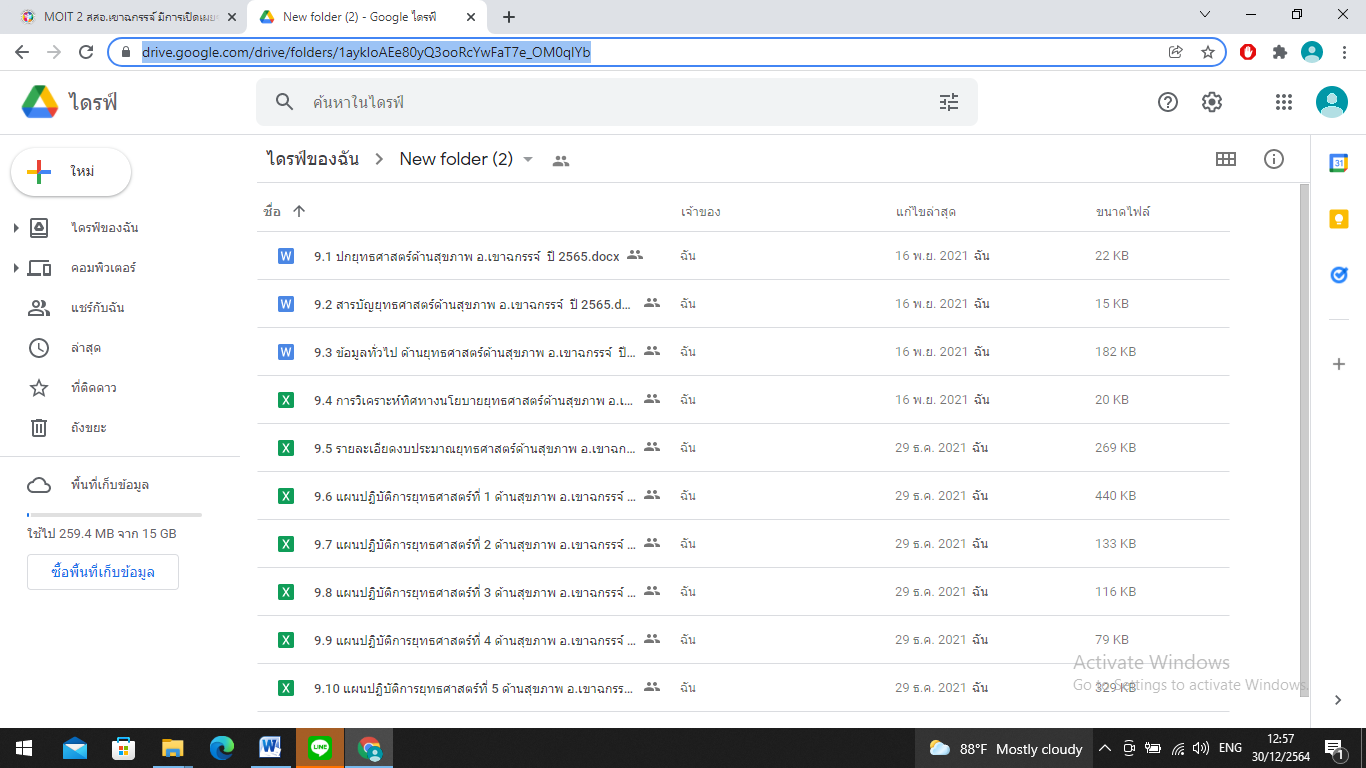 